МИНИСТЕРСТВО НАУКИ И ВЫСШЕГО ОБРАЗОВАНИЯ РОССИЙСКОЙ ФЕДЕРАЦИИФЕДЕРАЛЬНОЕ ГОСУДАРСТВЕННОЕ БЮДЖЕТНОЕ ОБРАЗОВАТЕЛЬНОЕ УЧРЕЖДЕНИЕ ВЫСШЕГО ОБРАЗОВАНИЯ
 «ДОНСКОЙ ГОСУДАРСТВЕННЫЙ ТЕХНИЧЕСКИЙ УНИВЕРСИТЕТ»(ДГТУ)П Р О Т О К О Л Регионального творческого конкурса на английском, французском, немецком и испанском языках «Европа глазами детей» для учащихся 5-11 классов кафедры «Мировые языки и культуры»Номинация «Поделка»Члены жюри: Кужелев М.А., старший преподаватель кафедры «Мировые языки и культуры» — председатель,Чехлатова О.С., учитель высшей квалификационной категории МБОУ «Гимназия № 117» —ответственный секретарь,Волощук Л.М., учитель высшей квалификационной категории МБОУ «Лицей №51»,Сахарова Е.Е. к.ф.н., доцент кафедры «Мировые языки и культуры»,Зубова Т.В., учитель высшей квалификационной категории МБОУ «Школа № 111»,Рыбальченко Е.В., учитель высшей квалификационной категории МБОУ «Школа № 1»,Щекочихина Ю.А., учитель высшей квалификационной категории МБОУ «Школа № 44»,Алиева Л.С., учитель иностранного языка МБОУ «Школа № 4».Присутствовали: члены жюри – 8 человек, школьники – 16 человек.ПОВЕСТКА ДНЯ:Выступление докладчиков в номинации: «Поделка».Подведение итогов конкурса.ПОСТАНОВИЛИ (РЕШИЛИ):Наградить победителей в номинации «Поделка» дипломами I степени обучающуюся 5 класса МБОУ «Школа №65 с углублённым изучением английского языка» Пешкову Еву (английский язык) и обучающуюся 5 класса МБОУ «Гимназия №34 имени Чумаченко Д. М.» Денисову Арину (английский язык).Признать обучающегося 6-го класса ЧОУ Гимназия «ЭСТУС» Панировского Ивана (английский язык) призером в номинации «Поделка» и наградить дипломом II степени. Признать обучающегося 7-го класса МАОУ «Школа №53 имени Б.Н. Слюсаря» Савкина Александра (немецкий язык) призером в номинации «Поделка» и наградить дипломом III степени. Отметить выступление обучающейся 6 класса ЧОУ «Международная школа АЛЛА ПРИМА» Смехуновой Анны (английский язык).Утвердить список победителей и призёров:Члены жюри:  Кужелев М.А.Алиева Л.С. Волощук Л.М.Зубова Т.В.Рыбальченко Е.В.Сахарова Е.Е. Чехлатова О.С.Щекочихина Ю.А.Секретарь - учитель высшей квалификационной категории                               Чехлатова О.С.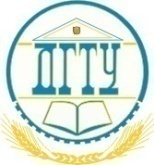            от «18» января  2020 г.                         г. Ростов-на-Дону №РезультатФИУчебное заведениеНоминация1диплом I степениПешкова ЕваМАОУ «Школа №65», 5 класс«Поделка»  2диплом I степениДенисова АринаМБОУ «Гимназия №34», 5 класс«Поделка»  3диплом II степени Панировский ИванЧОУ Гимназия «ЭСТУС», 6 класс«Поделка»  4диплом III степени Савкин АлександрМАОУ «Школа №53 имени Б. Н. Слюсаря», 7 класс«Поделка»  